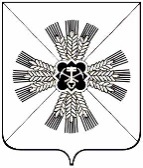 РОССИЙСКАЯ ФЕДЕРАЦИЯКЕМЕРОВСКАЯ ОБЛАСТЬ - КУЗБАССПРОМЫШЛЕННОВСКИЙ МУНИЦИПАЛЬНЫЙ ОКРУГСОВЕТ НАРОДНЫХ ДЕПУТАТОВПРОМЫШЛЕННОВСКОГО МУНИЦИПАЛЬНОГО ОКРУГА1-й созыв, 1-е заседаниеРЕШЕНИЕот  26.12.2019 № 47  пгт. ПромышленнаяО внесении изменений и дополнений в решение Совета народных депутатов Вагановского сельского поселения от 21.12.2018г. № 108                «О бюджете  Вагановского  сельского поселенияна 2019 год и на плановый период 2020 и 2021 годов» (в редакции решений от 15.02.2019 № 110, от 29.04.2019 № 116, от 28.06.2019 № 135)Руководствуясь Бюджетным кодексом Российской Федерации, Федеральным законом от 06.10.2003 № 131-ФЗ «Об общих принципах организации местного самоуправления в Российской Федерации», Законом Кемеровской области - Кузбасса от 05.08.2019 № 69-ОЗ «О некоторых вопросах, связанных с преобразованием муниципальных образований Кемеровской области в муниципальные округа», Совет народных депутатов Промышленновского муниципального округа РЕШИЛ:1. Внести в решение Совета народных депутатов Вагановского сельского поселения от 21.12.2018 № 108 «Об утверждении  бюджета Вагановского сельского поселения на 2019 год и на  плановый период 2020 и 2021 годов» (в редакции решений от 15.02.2019 № 110, от 29.04.2019 № 116, от 28.06.2019 № 135) следующие  изменения  и дополнения:1.1. Подпункт 1.1 пункта 1 изложить в следующей редакции:«1.1. Утвердить основные характеристики бюджета Вагановского  сельского поселения на 2019  год:     - общий объем доходов бюджета Вагановского  сельского поселения  в сумме 13084,0 тыс. рублей;   - общий объем расходов бюджета Вагановского  сельского поселения  в сумме 13084,0тыс. рублей.». 1.2. Пункт 8 изложить в следующей редакции«8. Резервный фонд:Утвердить размер резервного фонда администрации Вагановского сельского поселения на 2019 год в сумме 0 тыс. рублей, на 2020 год в сумме 20 тыс. рублей, на 2021 год в сумме 20 тыс. рублей.».1.3. Пункт 9 изложить в следующей редакции:«9. Дорожный фонд Вагановского сельского поселения:Утвердить объем бюджетных ассигнований дорожного фонда Вагановского сельского поселения на 2019 год в сумме  4359,7 тыс. рублей на 2020 год в сумме 1387,0 тыс. рублей, на 2021 год в сумме 1987,0 тыс. рублей.».1.4. Пункт 10 изложить в следующей редакции:«10.1. Межбюджетные трансферты на 2019 год и на плановый период 2020 и 2021 годов:10.2.	Утвердить общий объем межбюджетных трансфертов, получаемых из районного бюджета на 2019 год в сумме  7935,0 тыс. рублей, на 2020 год в сумме 1807,9 тыс. рублей, на 2021 год в сумме 1804,4 тыс. рублей.».1.5. Приложение № 3 к решению изложить в новой редакции, согласно приложению № 1 к настоящему   решению.   1.6. Приложение № 5 к решению  изложить в новой редакции, согласно приложению № 2 к настоящему   решению.1.7. Приложение № 6 к решению изложить в новой редакции, согласно приложению № 3 к настоящему  решению.1.8. Приложение № 7 к решению изложить в новой редакции, согласно приложению № 4 к настоящему  решению. 2. Настоящее решение подлежит обнародованию на официальном сайте  администрации Промышленновского муниципального округа в сети Интернет.3. Контроль за исполнением данного решения возложить на комитет по вопросам экономики, бюджета, финансам, налоговой политики                       (В.Н. Васько).4. Настоящее решение вступает в силу с даты официального обнародования на официальном сайте  администрации Промышленновского муниципального округа в сети Интернет.                            Председатель              Совета народных депутатов  Промышленновского муниципального округа                              Е.А. Ващенко                                Врип главыПромышленновского  муниципального округа                               Д.П. ИльинПриложение № 1 к решению Совета народных депутатов Промышленновского муниципального округа от 26.12.2019 № 47 «О внесении изменений и дополнений в решение Совета народных депутатов Вагановского сельского поселения от 21.12.2018  № 108 «О бюджете  Вагановского  сельского поселения на 2019 год и на плановый период 2020 и 2021 годов» Приложение № 3к решению Совета народных депутатов Вагановского сельского поселения                    от 21.12.2018  № 108   «О бюджете Вагановского сельского поселения на 2019 год и на плановый период 2020 и 2021годов»ПРОГНОЗИРУЕМЫЕ ДОХОДЫ БЮДЖЕТА ВАГАНОВСКОГО СЕЛЬСКОГО ПОСЕЛЕНИЯ НА 2019 И НА ПЛАНОВЫЙ ПЕРИОД 2020 И 2021 ГОДОВТысяч рублейПриложение № 2 к решению Совета народных депутатов Промышленновского муниципального округа  от 26.12.2019 № 47 «О внесении изменений и дополнений в решение Совета народных депутатов Вагановского сельского поселения от 21.12.2018 № 108 «О бюджете  Вагановского  сельского поселенияна 2019 год и на плановый период 2020 и 2021 годов» Приложение № 5к решению Совета народных депутатов Вагановского сельского поселения от 21.12.2018 № 108  «О бюджете Вагановского сельского поселения на 2019 год и на плановый период 2020 и 2021годов»Распределение бюджетных ассигнований бюджета поселения по целевым статьям (муниципальным  программам и непрограммным направлениям деятельности), группам и подгруппам видов классификации расходов бюджетов на 2019 год и на плановый период  2020 и 2021 годовПриложение № 3 к решению Совета народных депутатов Промышленновского муниципального округа от 26.12.2019 № 47 «О внесении изменений и дополнений в решение Совета народных депутатов Вагановского сельского поселения от 21.12.2018 № 108 «О бюджете  Вагановского  сельского поселенияна 2019 год и на плановый период 2020 и 2021 годов» Приложение № 6к решению Совета народных депутатов Вагановского сельского поселения от 21.12.2018  № 108 «О бюджете Вагановского сельского поселения на 2019 год и на плановый период 2020 и 2021годов»Распределение бюджетных ассигнований  бюджета поселения по разделам, подразделам классификации расходов бюджетов на 2019 год и на плановый период  2020 и 2021 годов  Приложение № 4 к решению Совета народных депутатов Промышленновского муниципального округа от  26.12.2019 № 47 «О внесении изменений и дополнений в решение Совета народных депутатов Вагановского сельского поселения от 21.12.2018  № 108 «О бюджете  Вагановского  сельского поселенияна 2019 год и на плановый период 2020 и 2021 годов» Приложение № 7к решению Совета народных депутатов Вагановского сельского поселения от 21.12.2018 № 108 «О бюджете Вагановского сельского поселения на 2019 год и на плановый период 2020 и 2021годов»Ведомственная структура расходов на 2019 год и на плановый период  2020 и 2021 годовКодНаименование групп, подгрупп, статей, подстатей, элементов, программ (подпрограмм), кодов экономической классификации доходов2019 год2020 год2021 год1 00 00000 00 0000 000НАЛОГОВЫЕ И НЕНАЛОГОВЫЕ ДОХОДЫ4903,04852,05468,01 01 00000 00 0000 000НАЛОГИ НА ПРИБЫЛЬ, ДОХОДЫ733,0642,0658,01 01 02000 01 0000 110Налог на доходы физических лиц733,0642,0658,01 01 02010 01 0000 110Налог на доходы физических лиц с доходов, источником которых является налоговый агент, за исключением доходов, в отношении которых исчисление и уплата налога осуществляются в соответствии со статьями 227, 227.1 и 228 Налогового кодекса Российской Федерации732,0642,0658,01 01 02030 01 0000 110Налог на доходы физических лиц с доходов, полученных физическими лицами в соответствии со статьей 228 Налогового кодекса Российской Федерации1,00,000,001 03 00000 00 0000 000НАЛОГИ НА ТОВАРЫ  (РАБОТЫ, УСЛУГИ)  РЕАЛИЗУЕМЫЕ НА ТЕРРИТОРИИ РОССИЙСКОЙ ФЕДЕРАЦИИ 1056,01387,0 1987,0 1 03 02000 01 0000 110Акцизы по подакцизным товарам (продукции), производимым на территории Российской Федерации 1056,01387,0 1987,0 1 03 02230 01 0000 110Доходы от уплаты акцизов на дизельное топливо, подлежащие распределению между бюджетами  субъектов РФ и местными бюджетам с учетом дифференцированных нормативов отчислений в местные бюджеты 462,0607,0 869,0 1 03 02231 01 0000 110Доходы от уплаты акцизов на дизельное топливо, подлежащие распределению между бюджетами субъектов Российской Федерации и местными бюджетами с учетом установленных дифференцированных нормативов отчислений в местные бюджеты (по нормативам, установленным Федеральным законом о федеральном бюджете в целях формирования дорожных фондов субъектов Российской Федерации)462,0 607,0 869,01 03 02240 01 0000 110Доходы от уплаты акцизов на моторные масла для дизельных и (или) карбюраторных (инжекторных) двигателей, подлежащие распределению между бюджетами субъектов Российской Федерации и местными бюджетами с учетом установленных дифференцированных нормативов отчислений в местные бюджеты3,04,0 6,0 1 03 02241 01 0000 110Доходы от уплаты акцизов на моторные масла для дизельных и (или) карбюраторных (инжекторных) двигателей, подлежащие распределению между бюджетами субъектов Российской Федерации и местными бюджетами с учетом установленных дифференцированных нормативов отчислений в местные бюджеты (по нормативам, установленным Федеральным законом о федеральном бюджете в целях формирования дорожных фондов субъектов Российской Федерации)3,0 4,0 6,0 1 03 02250 01 0000 110Доходы от уплаты акцизов на автомобильный бензин, подлежащие распределению между бюджетами  субъектов РФ и местными бюджетам с учетом дифференцированных нормативов отчислений в местные бюджеты683,0 897,0 1285,0 1 03 02251 01 0000 110Доходы от уплаты акцизов на автомобильный бензин, подлежащие распределению между бюджетами субъектов Российской Федерации и местными бюджетами с учетом установленных дифференцированных нормативов отчислений в местные бюджеты (по нормативам, установленным Федеральным законом о федеральном бюджете в целях формирования дорожных фондов субъектов Российской Федерации)683,0 897,0 1285,0  03 02260 01 0000 110Доходы от уплаты акцизов на прямогонный бензин, подлежащие распределению между бюджетами субъектов Российской Федерации и местными бюджетами с учетом установленных дифференцированных нормативов отчислений в местные бюджеты-92,0 -121,0 -173,0 1 03 02261 01 0000 110Доходы от уплаты акцизов на прямогонный бензин, подлежащие распределению между бюджетами субъектов Российской Федерации и местными бюджетами с учетом установленных дифференцированных нормативов отчислений в местные бюджеты (по нормативам, установленным Федеральным законом о федеральном бюджете в целях формирования дорожных фондов субъектов Российской Федерации)-92,0 -121,0 -173,0 1 05 00000 00 0000 000НАЛОГИ НА СОВОКУПНЫЙ ДОХОД120,030,030,01 05 03000 01 0000 110Единый сельскохозяйственный налог120,030,030,01 05 03010 01 0000 110Единый сельскохозяйственный налог120,030,030,01 06 00000 00 0000 000НАЛОГИ НА ИМУЩЕСТВО2694,02769,02769,01 06 01000 00 0000 110Налог на имущество физических лиц180,0288,0288,01 06 01030 10 0000 110Налог на имущество физических лиц, взимаемый по ставкам, применяемым к объектам налогообложения, расположенным в границах сельских поселений180,0288,0288,01 06 04000 02 0000 110Транспортный налог69,064,064,01 06 04011 02 0000 110Транспортный налог с организаций21,016,016,01 06 04012 02 0000 110Транспортный налог с физических лиц48,048,048,01 06 06000 00 0000 110Земельный налог2445,02417,02417,01 06 06030 00 0000 110Земельный налог с организаций1675,01547,01547,01 06 06033 10 0000 110Земельный налог с организаций, обладающих земельным участком, расположенным в границах сельских поселений1675,01547,01547,01 06 06040 00 0000 110Земельный налог с физических лиц770,0870,0870,01 06 06043 10 0000 110Земельный налог с физических лиц, обладающих земельным участком, расположенным в границах сельских поселений770,0870,0870,01 08 00000 00 0000 000ГОСУДАРСТВЕННАЯ ПОШЛИНА48,015,015,01 08 04000 01 0000 110Государственная пошлина за совершение нотариальных действий (за исключением действий, совершаемых консульскими учреждениями Российской Федерации)48,015,015,01 08 04020 01 1000 110Государственная пошлина за совершение нотариальных действий должностными лицами органов местного самоуправления, уполномоченными в соответствии с законодательными актами Российской Федерации на совершение нотариальных действий48,015,015,01 11 00000 00 0000 000ДОХОДЫ ОТ ИСПОЛЬЗОВАНИЯ ИМУЩЕСТВА, НАХОДЯЩЕГОСЯ В ГОСУДАРСТВЕННОЙ И МУНИЦИПАЛЬНОЙ СОБСТВЕННОСТИ9,09,09,01 11 05000 00 0000 120Доходы, получаемые в виде арендной либо иной платы за передачу в возмездное пользование государственного и муниципального имущества (за исключением имущества бюджетных и автономных учреждений, а также имущества государственных и муниципальных унитарных предприятий, в том числе казенных)9,09,09,01 11 05030 00 0000 120Доходы от сдачи в аренду имущества, находящегося в оперативном управлении органов государственной власти, органов местного самоуправления, государственных внебюджетных фондов и созданных ими учреждений (за исключением имущества бюджетных и автономных учреждений)9,09,09,01 11 05035 10 0000 120Доходы от сдачи в аренду имущества, находящегося в оперативном управлении органов управления сельских поселений и созданных ими учреждений (за исключением имущества муниципальных бюджетных и автономных учреждений)9,09,09,01 14 0000 00  0000 000ДОХОДЫ ОТ ПРОДАЖИ МАТЕРИАЛЬНЫХ И НЕМАТЕРИАЛЬНЫХ АКТИВОВ240,00,00,01 14 02000 00 0000 000Доходы от реализации имущества, находящегося в государственной и муниципальной собственности (за исключением имущества бюджетных и автономных учреждений, а также имущества государственных и муниципальных унитарных предприятий, в то числе казенных240,00,00,01 14 02053 10 0000 410Доходы от реализации имущества, находящегося в собственности сельских поселений (за исключением имущества муниципальных  бюджетных и автономных учреждений, а также имущества муниципальных унитарных предприятий, в то числе казенных), в части реализации основных средств по указанному имуществу240,00,00,01 16 00000 00 0000 000ШТРАФЫ, САНКЦИИ, ВОЗМЕЩЕНИЕ УЩЕРБА3,00,00,01 16 51000 02 0000 140Денежные взыскания (штрафы), установленные законами субъектов Российской Федерации за несоблюдение муниципальных правовых актов3,00,00,01 16 51040 02 0000 140Денежные взыскания (штрафы), установленные законами субъектов Российской Федерации за несоблюдение муниципальных правовых актов, зачисляемые в бюджеты поселений3,00,00,02 00 00000 00 0000 000БЕЗВОЗМЕЗДНЫЕ ПОСТУПЛЕНИЯ8181,01807,91804,42 02 00000 00 0000 000БЕЗВОЗМЕЗДНЫЕ ПОСТУПЛЕНИЯ ОТ ДРУГИХ БЮДЖЕТОВ БЮДЖЕТНОЙ СИСТЕМЫ РОССИЙСКОЙ ФЕДЕРАЦИИ7935,01807,91804,42 02 10000 00 0000 150ДОТАЦИИ БЮДЖЕТАМ БЮДЖЕТНОЙ СИСТЕМЫ РОССИЙСКОЙ ФЕДЕРАЦИИ2841,31561,21557,72 02 15001 00 0000 150Дотации на выравнивание бюджетной обеспеченности2841,31561,21557,72 02 15001 10 0000 150Дотации бюджетам сельских поселений на выравнивание бюджетной обеспеченности2841,31561,21557,72 02 30000 00 0000 150СУБВЕНЦИИ БЮДЖЕТАМ БЮДЖЕТНОЙ СИСТЕМЫ РОССИЙСКОЙ ФЕДЕРАЦИИ252,7246,7246,72 02 35118 00 0000 150Субвенции бюджетам на осуществление первичного воинского учета на территориях, где отсутствуют военные комиссариаты252,7246,7246,72 02 35118 10 0000 150Субвенции бюджетам сельских поселений на осуществление первичного воинского учета на территориях, где отсутствуют военные комиссариаты252,7246,7246,72 02 40000 00 0000 150ИНЫЕ МЕЖБЮДЖЕТНЫЕ ТРАНСФЕРТЫ4841,00,00,02 02 40014 00 0000 150Межбюджетные трансферты, передаваемые бюджетам муниципальных образований на осуществление части полномочий по решению вопросов местного значения в соответствии с заключенными соглашениями2,40,00,02 02 40014 10 0000 150Межбюджетные трансферты, передаваемые бюджетам сельских поселений из бюджетов муниципальных районов на осуществление части полномочий по решению вопросов местного значения в соответствии с заключенными соглашениями2,40,00,02 02 49999 00 0000 150Прочие межбюджетные трансферты, передаваемые бюджетам4838,60,00,02 02 49999 10 0000 150Прочие межбюджетные трансферты, передаваемые бюджетам сельских поселений4838,60,00,02 07 00000 00 0000 000ПРОЧИЕ БЕЗВОЗМЕЗДНЫЕ ПОСТУПЛЕНИЯ246,00,00,02 07 05000 10 0000150Прочие безвозмездные поступления в бюджеты сельских поселений60,00,00,02 07 05020 10 0000 150Поступления от денежных пожертвований, предоставляемых физическими лицами получателям средств бюджетов сельских поселений60,00,00,02 07 05020 10 0300 150Поступления от денежных пожертвований, предоставляемых физическими лицами получателям средств бюджетов сельских поселений (на реализацию проектов инициативного бюджетирования «Твой Кузбасс – твоя инициатива» в Кемеровской области)60,00,00,02 07 05030 10 0000 150Прочие безвозмездные поступления в бюджеты сельских поселений186,00,00,02 07 05030 10 0000 150Прочие безвозмездные поступления в бюджеты сельских поселений66,00,00,02 07 05030 10 0300 150Прочие безвозмездные поступления в бюджеты сельских поселений (на реализацию проектов инициативного бюджетирования «Твой Кузбасс – твоя инициатива» в Кемеровской области)120,00,00,0ВСЕГО ДОХОДОВ13084,06659,97272,4Тысяч рублейТысяч рублейТысяч рублейНаименование Наименование Муниципальная  программаПодпрограммаПодпрограммаОсновное мероприятиеМероприятиеМероприятиеВид расходовВид расходов2019 год2019 год2020 год2021 год2021 годМуниципальная программа "Повышение качества жизни на территории Вагановского сельского поселения"Муниципальная программа "Повышение качества жизни на территории Вагановского сельского поселения"0112828,912828,96232,96654,46654,4Подпрограмма "Строительство и содержание автомобильных дорог и инженерных сооружений на них"  Подпрограмма "Строительство и содержание автомобильных дорог и инженерных сооружений на них"  01114359,74359,71387,01987,01987,0Содержание, текущий ремонт автомобильных дорог местного значения и искусственных сооружений Содержание, текущий ремонт автомобильных дорог местного значения и искусственных сооружений 0111001602016020864,4864,4887,01487,01487,0Иные закупки товаров, работ и услуг для обеспечения государственных (муниципальных) нуждИные закупки товаров, работ и услуг для обеспечения государственных (муниципальных) нужд0111001602016020240240864,4864,4887,01487,01487,0Ремонт автомобильных дорог местного значенияРемонт автомобильных дорог местного значения01110012860128603128,13128,10,00,00,0Иные закупки товаров, работ и услуг для обеспечения государственных (муниципальных) нуждИные закупки товаров, работ и услуг для обеспечения государственных (муниципальных) нужд01110012860128602402403128,13128,10,00,00,0Содержание и ремонт сетей уличного освещения автомобильных дорог общего пользования местного значенияСодержание и ремонт сетей уличного освещения автомобильных дорог общего пользования местного значения0111001603016030367,2367,2500,0500,0500,0Иные закупки товаров, работ и услуг для обеспечения государственных (муниципальных) нуждИные закупки товаров, работ и услуг для обеспечения государственных (муниципальных) нужд0111001603016030240240367,2367,2500,0500,0500,0Подпрограмма "Развитие физической культуры и спорта, работа с детьми и молодежью "  Подпрограмма "Развитие физической культуры и спорта, работа с детьми и молодежью "  01220,00,025,025,025,0Организация и проведение спортивных мероприятий  Организация и проведение спортивных мероприятий  01220016040160400,00,025,025,025,0Иные закупки товаров, работ и услуг для обеспечения государственных (муниципальных) нуждИные закупки товаров, работ и услуг для обеспечения государственных (муниципальных) нужд01220016040160402402400,00,025,025,025,0Подпрограмма "Гарантии, предоставляемые муниципальным служащим и отдельным категориям граждан" Подпрограмма "Гарантии, предоставляемые муниципальным служащим и отдельным категориям граждан" 0133942,0942,0360,9283,0283,0Выплата доплат к муниципальным пенсиям Выплата доплат к муниципальным пенсиям 0133001605016050942,0942,0360,9283,0283,0Публичные нормативные социальные выплаты гражданамПубличные нормативные социальные выплаты гражданам0133001605016050310310942,0942,0360,9283,0283,0Подпрограмма "Обеспечение первичных мер пожарной безопасности, защита населения и территории от чрезвычайных ситуаций природного и техногенного характера"Подпрограмма "Обеспечение первичных мер пожарной безопасности, защита населения и территории от чрезвычайных ситуаций природного и техногенного характера"01444,14,150,050,050,0Защита населения и территории от чрезвычайных ситуаций Защита населения и территории от чрезвычайных ситуаций 01440016060160600,00,010,010,010,0Иные закупки товаров, работ и услуг для обеспечения государственных (муниципальных) нуждИные закупки товаров, работ и услуг для обеспечения государственных (муниципальных) нужд01440016060160602402400,00,010,010,010,0Первичные меры пожарной безопасностиПервичные меры пожарной безопасности01440016070160700,00,030,030,030,0Иные закупки товаров, работ и услуг для обеспечения государственных (муниципальных) нуждИные закупки товаров, работ и услуг для обеспечения государственных (муниципальных) нужд01440016070160702402400,00,030,030,030,0Прочие мероприятия в области пожарной безопасностиПрочие мероприятия в области пожарной безопасности01440016080160804,14,110,010,010,0Иные закупки товаров, работ и услуг для обеспечения государственных (муниципальных) нуждИные закупки товаров, работ и услуг для обеспечения государственных (муниципальных) нужд01440016080160802402404,14,110,010,010,0Подпрограмма "Благоустройство территории" Подпрограмма "Благоустройство территории" 01552971,52971,5820,7720,1720,1Содержание и ремонт уличного освещения Содержание и ремонт уличного освещения 0155001611016110838,1838,1788,2720,1720,1Иные закупки товаров, работ и услуг для обеспечения государственных (муниципальных) нуждИные закупки товаров, работ и услуг для обеспечения государственных (муниципальных) нужд0155001611016110240240838,1838,1788,2720,1720,1Содержание мест захороненияСодержание мест захоронения015500161201612015,515,520,00,00,0Иные закупки товаров, работ и услуг для обеспечения государственных (муниципальных) нуждИные закупки товаров, работ и услуг для обеспечения государственных (муниципальных) нужд015500161201612024024015,515,520,00,00,0Мероприятия по содержанию мест захороненияМероприятия по содержанию мест захоронения0155001297012970744,0744,00,00,00,0Иные закупки товаров, работ и услуг для обеспечения государственных (муниципальных)Иные закупки товаров, работ и услуг для обеспечения государственных (муниципальных)0155001297012970240240744,0744,00,00,00,0Прочие мероприятия в области благоустройства Прочие мероприятия в области благоустройства 0155001613016130217,4217,412,50,00,0Иные закупки товаров, работ и услуг для обеспечения государственных (муниципальных) нуждИные закупки товаров, работ и услуг для обеспечения государственных (муниципальных) нужд0155001613016130240240217,4217,412,50,00,0Реализация проектов инициативного бюджетирования «Твой Кузбасс-твоя инициатива» Реализация проектов инициативного бюджетирования «Твой Кузбасс-твоя инициатива» 0155007342073420856,5856,50,00,00,0Реализация проектов инициативного бюджетирования «Твой Кузбасс-твоя инициатива»Реализация проектов инициативного бюджетирования «Твой Кузбасс-твоя инициатива»0155007342073420240240856,5856,50,00,00,0Реализация проектов инициативного бюджетирования «Твой Кузбасс-твоя инициатива» в Кемеровской областиРеализация проектов инициативного бюджетирования «Твой Кузбасс-твоя инициатива» в Кемеровской области015500S3420S3420300,0300,00,00,00,0Иные закупки товаров, работ и услуг для обеспечения государственных (муниципальных) нуждИные закупки товаров, работ и услуг для обеспечения государственных (муниципальных) нужд015500S3420S3420240240300,0300,00,00,00,0Подпрограмма «Функционирование органов местного самоуправления поселения" Подпрограмма «Функционирование органов местного самоуправления поселения" 01774551,64551,63589,33589,33589,3Обеспечение функций Главы Вагановского сельского поселенияОбеспечение функций Главы Вагановского сельского поселения0177001641016410821,5821,5612,7612,7612,7Расходы на выплаты персоналу государственных (муниципальных) органовРасходы на выплаты персоналу государственных (муниципальных) органов0177001641016410120120821,5821,5612,7612,7612,7Обеспечение деятельности органов местного самоуправления Обеспечение деятельности органов местного самоуправления 01770016420164203439,23439,22887,32887,32887,3Расходы на выплаты персоналу государственных (муниципальных) органовРасходы на выплаты персоналу государственных (муниципальных) органов01770016420164201201202552,12552,11827,31827,31827,3Иные закупки товаров, работ и услуг для обеспечения государственных (муниципальных) нуждИные закупки товаров, работ и услуг для обеспечения государственных (муниципальных) нужд0177001642016420240240883,9883,91057,01057,01057,0Уплата налогов, сборов и иных платежейУплата налогов, сборов и иных платежей01770016420164208508503,23,23,03,03,0Выполнение других обязательств государства Выполнение других обязательств государства 0177001643016430180,9180,989,389,389,3Иные закупки товаров, работ и услуг для обеспечения государственных (муниципальных) нуждИные закупки товаров, работ и услуг для обеспечения государственных (муниципальных) нужд0177001643016430240240174,5174,569,769,769,7Уплата налогов, сборов и иных платежейУплата налогов, сборов и иных платежей01770016430164308508506,46,419,619,619,6Грант за наилучшие показатели деятельности органов местного самоуправленияГрант за наилучшие показатели деятельности органов местного самоуправления0177001159011590100,0100,00,00,00,0Иные закупки товаров, работ и услуг для обеспечения государственных (муниципальных)Иные закупки товаров, работ и услуг для обеспечения государственных (муниципальных)0177001159011590240240100,0100,00,00,00,0Звание «Лучший орган местного самоуправления»Звание «Лучший орган местного самоуправления»017700128501285010,010,00,00,00,0Иные закупки товаров, работ и услуг для обеспечения государственных (муниципальных)Иные закупки товаров, работ и услуг для обеспечения государственных (муниципальных)017700128501285024024010,010,00,00,00,0Непрограммное направление деятельностиНепрограммное направление деятельности9900000000000000255,1255,1266,7266,7266,7Резервный фонд администрации Вагановского сельского поселения Резервный фонд администрации Вагановского сельского поселения 99000016300163000,00,020,020,020,0Резервные средстваРезервные средства99000016300163008708700,00,020,020,020,0Межбюджетные трансферты в связи с передачей полномочий по осуществлению муниципального земельного контроля в границах поселенияМежбюджетные трансферты в связи с передачей полномочий по осуществлению муниципального земельного контроля в границах поселения99000012510125102,42,40,00,00,0Иные закупки товаров, работ и услуг для обеспечения государственных (муниципальных) нуждИные закупки товаров, работ и услуг для обеспечения государственных (муниципальных) нужд99000012510125102402402,42,40,00,00,0Осуществление первичного воинского учета на территориях, где отсутствуют военные комиссариатыОсуществление первичного воинского учета на территориях, где отсутствуют военные комиссариаты9900005118051180252,7252,7246,7246,7246,7Расходы на выплаты персоналу государственных (муниципальных) органовРасходы на выплаты персоналу государственных (муниципальных) органов9900005118051180120120232,7232,7226,8226,8226,8Иные закупки товаров, работ и услуг для обеспечения государственных (муниципальных) нуждИные закупки товаров, работ и услуг для обеспечения государственных (муниципальных) нужд990000511805118024024020,020,019,919,919,9Условно-утвержденные расходыУсловно-утвержденные расходы160,3351,3351,3ВсегоВсего 13084,0 13084,06659,97272,47272,4Тысяч рублейТысяч рублейТысяч рублейНаименование Коды  классификацииКоды  классификации2019 год2020 год2021 годНаименование РазделПодраздел2019 год2020 год2021 год1237Общегосударственные вопросы014551,63609,33609,3Функционирование высшего должностного лица субъекта Российской Федерации и муниципального образования0102821,5612,7612,7Функционирование Правительства Российской Федерации, высших исполнительных органов государственной власти субъектов Российской Федерации, местных администраций 01043439,22887,32887,3Другие общегосударственные вопросы0113290,989,389,3Резервные фонды01110,020,020,0Национальная оборона02252,7246,7246,7Мобилизационная и вневойсковая подготовка0203252,7246,7246,7Национальная безопасность и правоохранительная деятельность034,150,050,0Защита населения и территории от последствий чрезвычайных ситуаций природного и техногенного характера, гражданская оборона03090,010,010,0Обеспечение пожарной безопасности03104,140,040,0Национальная экономика044362,11387,01987,0Дорожное хозяйство (дорожные фонды)04094359,71387,01987,0Другие вопросы в области национальной экономики04122,40,00,0Жилищно-коммунальное хозяйство052971,5820,7720,1Благоустройство05032971,5820,7720,1Социальная политика10942,0360,9283,0Пенсионное обеспечение1001942,0360,9283,0Физическая культура и спорт110,025,025,0Физическая культура11010,025,025,0Условно-утвержденные расходы160,3351,3ИТОГО по бюджету13084,06659,97272,4Тысяч рублейТысяч рублейТысяч рублейНаименованиеВедомствоРазделПодразделЦелевая статьяВид расходов2019 год2020 год2021 год1234567Администрация  Вагановского сельского поселения90113084,06659,97272,4Обеспечение функций Главы Вагановского сельского поселения (Расходы на выплаты персоналу государственных (муниципальных) органов)90101020170016410120821,5612,7612,7Обеспечение деятельности органов местного самоуправления (Расходы на выплаты персоналу государственных (муниципальных) органов)901010401700164201202552,11827,31827,3Обеспечение деятельности органов местного самоуправления (Иные закупки товаров, работ и услуг для обеспечения государственных (муниципальных) нужд)90101040170016420240883,91057,01057,0Обеспечение деятельности органов местного самоуправления (Уплата налогов, сборов и иных платежей)901010401700164208503,23,03,0Резервный фонд администрации Вагановского сельского поселения (Резервные средства)901011199000163008700,020,020,0Выполнение других обязательств государства (Иные закупки товаров, работ и услуг для обеспечения государственных (муниципальных) нужд)90101130170016430240174,569,769,7Выполнение других обязательств государства (Уплата налогов, сборов и иных платежей)901011301700164308506,419,619,6Грант за наилучшие показатели деятельности органов местного самоуправления(Иные закупки товаров, работ и услуг для обеспечения государственных (муниципальных) нужд)90101130170011590240100,00,00,0Звание «Лучший орган местного самоуправления» (Иные закупки товаров, работ и услуг для обеспечения государственных (муниципальных) нужд)9010113017001285024010,00,00,0Осуществление первичного воинского учета на территориях, где отсутствуют военные комиссариаты (Расходы на выплаты персоналу государственных (муниципальных) органов)90102039900051180120232,7226,7226,7Осуществление первичного воинского учета на территориях, где отсутствуют военные комиссариаты(Иные закупки товаров, работ и услуг для обеспечения государственных (муниципальных) нужд)9010203990005118024020,020,020,0Защита населения и территории от чрезвычайных ситуаций (Иные закупки товаров, работ и услуг для обеспечения государственных (муниципальных) нужд)901030901400160602400,010,010,0Первичные меры пожарной безопасности  (Иные закупки товаров, работ и услуг для обеспечения государственных (муниципальных) нужд)901031001400160702400,030,030,0Прочие мероприятия в области пожарной безопасности (Иные закупки товаров, работ и услуг для обеспечения государственных (муниципальных) нужд)901031001400160802404,110,010,0Содержание, текущий ремонт автомобильных дорог местного значения и искусственных сооружений (Иные закупки товаров, работ и услуг для обеспечения государственных (муниципальных) нужд)90104090110016020240864,4887,01487,0Ремонт автомобильных дорог местного значения(Иные закупки товаров, работ и услуг для обеспечения государственных (муниципальных) нужд)901040901100128602403128,10,00,0Содержание и  ремонт сетей уличного освещения автомобильных дорог общего пользования местного значения (Иные закупки товаров, работ и услуг для обеспечения государственных (муниципальных) нужд)90104090110016030240367,2500,0500,0Межбюджетные трансферты в связи с передачей полномочий по осуществлению муниципального земельного контроля в границах поселения (Иные закупки товаров, работ и услуг для обеспечения государственных (муниципальных) нужд)901041299000125102402,40,00,0Содержание и  ремонт уличного освещения (Иные закупки товаров, работ и услуг для обеспечения государственных (муниципальных) нужд)90105030150016110240838,1788,2720,1Содержание мест захоронения (Иные закупки товаров, работ и услуг для обеспечения государственных (муниципальных) нужд)9010503015001612024015,520,00,0Прочие мероприятия в области благоустройства (Иные закупки товаров, работ и услуг для обеспечения государственных (муниципальных) нужд)90105030150016130240217,412,50,0Реализация проектов инициативного бюджетирования «Твой Кузбасс-твоя инициатива» (Иные закупки товаров, работ и услуг для обеспечения государственных (муниципальных) нужд)90105030150073420240856,50,00,0Реализация проектов инициативного бюджетирования «Твой Кузбасс-твоя инициатива» (Иные закупки товаров, работ и услуг для обеспечения государственных (муниципальных) нужд)901050301500 S3420240300,00,00,0Мероприятия по содержанию мест захоронения(Иные закупки товаров, работ и услуг для обеспечения государственных (муниципальных) нужд)90105030150012970240744,00,00,0Выплата доплат к муниципальным пенсиям ( Публичные нормативные социальные выплаты гражданам)90110010130016050310942,0360,9283,0Организация и проведение спортивных мероприятий (Иные закупки товаров, работ и услуг для обеспечения государственных (муниципальных) нужд)901110101200160402400,025,025,0Условно-утвержденные расходы160,3351,3ИТОГО: 13084,06659,97272,4